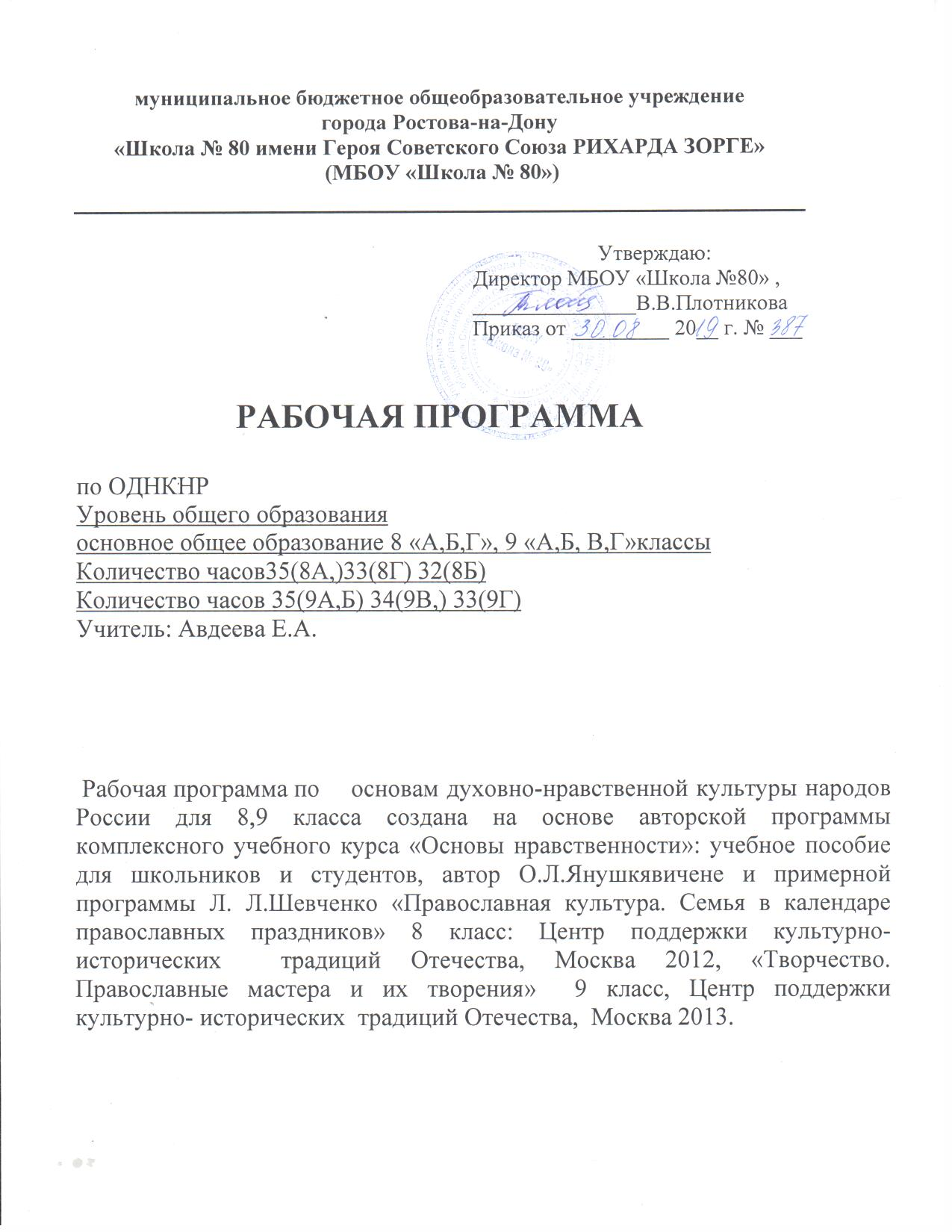 ПОЯСНИТЕЛЬНАЯ ЗАПИСКАРабочая программа к учебному изданию «Основы духовно-нравственной культуры народов России. Основы православной культуры» для 8,9 класса «Основы нравственноcти»: учебное пособие для школьников и студентов, автор О.Л.Янушкявичене, УМК Л.Шевченко «Православная культура. Семья в календаре православных праздников» 8 класс: Центр поддержки культурно- исторических  традиций Отечества, Москва 2012, « Творчество. Православные мастера и их творения»  9 класс, Центр поддержки культурно- исторических  традиций Отечества,  Москва 2013, подготовлена в соответствии с Федеральным государственным образовательным стандартом основного общего образования.Основными целями и задачами реализации предметной области курса «Духовно-нравственная культура народов России» является: совершенствование способности к восприятию накопленной разными народами духовно-нравственной культуры; осознание того, что человеческое общество и конкретный человек может благополучно существовать и развиваться, если стремится к нравственному самосовершенствованию, проявляет готовность к духовному саморазвитию;углубление и расширение представлений о том, что общечеловеческие ценности родились, хранятся и передаются от поколения к поколению через этнические, культурные, семейные традиции, общенациональные и межнациональные отношения, религиозные верования;осознание того, что духовно-нравственная культура современного человека является прямым наследником всей жизни и деятельности предков, она берет свои истоки в повседневной жизни, в народном эпосе, фольклорных праздниках, религиозных обрядах и др.;становление внутренних установок личности, ценностных ориентаций, убеждения в том, что отношение к члену общества определяется не его принадлежностью к определенному этносу, не его религиозными убеждениями, а нравственным характером поведения и деятельности, чувством любви к своей родине, уважения к народам, населяющим ее, их культуре и традициям.Общая характеристика курсаИзучение предметной области «Основы духовно-нравственной культуры народов России» (далее – ОДНКР) предусмотрено ФГОС ООО. Согласно статье 87 Федерального закона от 29.12.2012 г. № 273–ФЗ «Об образовании в Российской Федерации» в основные образовательные программы могут быть включены учебные предметы, курсы, дисциплины (модули), направленные на получение обучающимися знаний об основах духовно-нравственной культуры народов Российской Федерации, о нравственных принципах, об исторических и культурных традициях мировой религии (мировых религий), или альтернативные им учебные предметы, курсы, дисциплины (модули). Выбор одного из учебных предметов, курсов, дисциплин (модулей), включенных в основные общеобразовательные программы, осуществляется родителями (законными представителями) обучающихся. Введение преподавания «Основ православной культуры» в систему общего образования вызвано широким образовательным запросом на изучение православной культуры. Очевидно, что повышенный интерес к Православию возник не случайно. Многие разного рода негативные явления нашего времени (порочные зависимости, преступность, фактическое разрушение института семьи и др.) заставляют обратить особое внимание на проблему духовно-нравственного воспитания подрастающего поколения. Всё более очевидным становится тот факт, что фундаментальная причина, провоцирующая многие негативные явления, – это духовно-нравственный кризис самого человека, утрата им духовно-нравственных ориентиров и, как следствие, деградация и извращение его мышления, воли, чувств, веры. Становление и развитие личности в обществе и государстве в настоящее время основано на представлении о человеке, игнорирующем духовные основы его бытия. Такое представление было господствующим в философии, науке, идеологии и массовом сознании на протяжении всего предшествовавшего столетия, во многом продолжает господствовать и доныне. Очевидно, это оказывает негативное влияние на многих россиян. Люди утрачивают смысл жизни, радость бытия, жертвенной любви, созидательного труда, что, в свою очередь, заставляет человека духовную пустоту заполнять порочными удовольствиями. В настоящее время появляется всё более отчетливое понимание того, что обращение к богатому духовно-нравственному потенциалу нашей страны, носителем которого с давних времён являлось и является сейчас Православие – реальный путь выхода из сложившейся ситуации. Нормативно-правовая  база реализации образовательной программы регламентируется следующими документами:Федеральным законом "Об образовании в Российской Федерации" (п. 22 ст. 2; ч. 1, 5 ст. 12;  п. 2, п.3 ст. 28; ст. 30; п. 5 ч. 3 ст. 47; п. 1 ч. 1 ст. 48);федеральным государственным образовательным стандартом основного общего образования, утв. приказом Минобрнауки России от 17.12.2010 № 1897 (п. 18.2.2);федеральным государственным образовательным стандартом среднего (полного) общего образования, утв. приказом Минобрнауки России от 17.05.2012 № 413 (п. 18.2.2);федеральным компонентом государственного образовательного стандарта, утв. приказом Минобразования России от 05.03.2004 № 1089;федеральным базисным учебным планом, утв. приказом Минобразования России от 09.03.2004 № 1312;порядком организации и осуществления образовательной деятельности по основным общеобразовательным программам - образовательным программам начального общего, основного общего и среднего общего образования, утв. Приказом Минобрнауки России от 30.08.2013 №  1015;письмом Рособрнадзора от 16.07.2012 № 05-2680 "О направлении методических рекомендаций о проведении федерального государственного контроля качества образования в образовательных учреждениях";письмом Минобразования России от 18.06.2003 № 28-02-484/16 "О направлении Требований к содержанию и оформлению образовательных программ дополнительного образования детей";областным законом от 14.11.2013 № 26-ЗС «Об образовании в Ростовской области».письмом Минобразования Ростовской области от 08.08.2014 г № 24/4.11 -4851/м письмом Министерства общего и профессионального образования Ростовской области от 22.06.2016 № 24/4.1.1-4546 "О примерной структуре рабочих программ учителя".Место курса в учебном планеВ соответствии с пунктом 18.3.1. приказа Минобрнауки России от 17.12.2010 г. № 1897 «Об утверждении федерального государственного образовательного стандарта основного общего образования» предметная область ОДНКР является обязательной и должна быть представлена в учебных планах общеобразовательных организаций. В то же время для данной предметной области в стандарте не прописаны учебные предметы, что позволяет изучать её на данном этапе через учебные курсы по выбору за счёт часов части учебного плана, формируемой участниками образовательных отношений. Согласно письму Минобрнауки России № 08-761 от 25 мая 2015 г. «Об изучении предметных областей ОРКСЭ и ОДНКНР» предметная область ОДНКНР является логическим продолжением предметной области ОРКСЭ и в её рамках возможна реализация учебных предметов, учитывающих региональные, национальные и этнокультурные особенности народов Российской Федерации. Предмет «Основы православной культуры» проводится за счёт часов части учебного плана, формируемой образовательными учреждениями. Данная примерная программа рассчитана на 1учебный час (1 час в неделю).  В соответствии с календарным учебным графиком в 8,9 классе на учебный предмет «ОДНКНР» отводится 35 часов. В соответствии с календарным учебным графикоми расписанием учебных занятий в рабочей программе запланировано 35 часов в 8 «А», 33 часа в 8«Г», 32 часа в 8 «Б». Запланированные темы, урок «Семья- как целостная единица. Русская семья «Семейные традиции в 8 «Г» объединены в один урок- 26.05, в 8 «Б»- «Семья- как целостная единица, «Русская семья», Семейные традиции» объединены в один урок - 25.05. В соответствии с календарным учебным графикоми расписанием учебных занятий в рабочей программе запланировано 35 часов в 9 «А», «Б», в 9 «В»-34,в 9«Г»- 33 часа. Запланированные темы, урок « Музыка в православном богослужении. История русской музыки» объединены в один урок- в 9 «В»- 27.05, в 9 «Г» урок « Музыка в православном богослужении, « История русской церковной музыки»- 26.05.Сроки реализации программы – 2 учебных года.В федеральном государственном образовательном стандарте основного общего образования учебный предмет «Основы духовно-нравственной культуры народов России» определен как курс, направленный на формирование первоначальных представлений о светской этике, о традиционных религиях, их роли в культуре, истории и современности. Курс «Основы духовно-нравственной культуры народов России»обогащает процесс воспитания в общеобразовательной школе не только новым содержанием (ознакомление традиционными религиями Российского государства), но и новым пониманием сущностироссийской культуры, развивающейся как сплав национальных традиций и религиозныхверований.Основа всех ценностей – нравственность. Нравственный аргумент является главным в диалоге с детьмиОсобенность данного учебного курса состоит в том, что расширение знаний обучающихся сочетается с воспитанием ценностных отношений к изучаемым явлениям: внутренней установки личности поступать согласно общественным нормам, правилам поведения и взаимоотношений в обществе.Принципы реализации программы курса «Основы духовно-нравственной культуры народов России»I. Принципы духовно-нравственного воспитания.1.Культуроведческий определяет возможность широкого ознакомления с различными сторонами культуры народов России: фольклором, декоративно-прикладным искусством, архитектурой, особенностями быта, праздниками, обрядами и традициями. Особое место в курсе занимает знакомство с культурой, рожденной религией. Все это позволяет обеспечить благополучную адаптацию подрастающего поколения в обществе и воспитать важнейшие нравственные качества гражданина многонационального государства – толерантность, доброжелательность,  гуманизм и др.2.Природосообразности. В подростковом возрасте у формирующейся личности возникает глубокий интерес к окружающему миру, обществу, взаимоотношениям людей и т. п., что позволяет приобщить её к философской стороне жизни. Вместе с тем, важно учитывать психологические возможности и малый жизненный опыт подростков: особенности восприятия ими философских идей, тягу к эмоциональным впечатлениям, стремление к самоанализу и самостоятельности. Материал, который предоставляется для восприятия должен, прежде всего, вызывать у них эмоциональную отзывчивость, а память фиксировать образы и фактологическую сторону явления.3. Диалогичности. Поскольку сама российская культура есть диалог различных культур, то и ознакомление с ними предполагает откровенный и задушевный разговор о ценностях, представленных как в традиционной народной культуре, так и в религиозной культуре. Более того, учитывая, что ведущей деятельностью подростка начинает становиться коммуникативная деятельность, возникает необходимость создать условия для ее развития. Диалогичность реализуется разными дидактическими способами: организацией текстов в учебнике; проведением учебных диалогов, обсуждением проблемных ситуаций, обучением в парах, группах.4.Краеведения. При обучении  этот принцип остается актуальным, т.к. продолжающаяся социализация ребенка проходит в естественной среде, частью которой являются быт, традиции, этические нормы и нравственные правила, религиозная вера народов и др. Ознакомление с конкретным выражением этих пластов в данном крае, городе, деревне может стать основой формирования системы ценностей, нравственных качеств личности, позволяющих ей адаптироваться в различной этнической среде. Школьники, изучая родной край, начинают осознавать, что малая родина – часть большого Отечества, а окружающая его культурная среда – один из элементов общероссийской культуры.5.Поступательности обеспечивает постепенность, последовательность и перспективность обучения. При сохранении общей идеи курса содержание обучения постепенно углубляется и расширяется, школьники начинают решать более серьезные проблемные задачи. II. Принципы отбора содержания образования.1.Научность и каноничность (сочетание современных достижений педагогики и психологии с каноничностью).2.Учет требований типовых программ.3.Многоуровневостъ (показ широкой картины мира с учетом возрастных возможностей детей).III. Принципы организации занятий.Наглядность, научная обоснованность, сознательность и активность, доступность и мера, научность, учет возрастных и индивидуальных особенностей детей, систематичность и последовательность, прочность усвоения знаний, связь теории с практикой обучения и жизнью, воспитание в процессе обучения; вариативный подход.Содержание курса «Основы духовно-нравственной культуры народов России».В программе курса 8 класса представлены следующие содержательные линии:«В мире культуры», «Проблема смысла жизни», «Религия и культура»,«Нравственные ценности российского народа», «Твой духовный мир».Ценностные ориентиры содержания учебного предмета:патриотизм и гражданственность: любовь к России, родному краю, своему народу; уважение обычаев и традиций, культуры своего и других народов России, дружба и согласие между народами, верность Родине, служение Отечеству, уважение государственных законов и символов, защитников Отечества, охрана природы, исторических и культурных памятников;духовно-нравственные ценности: ценность человеческой жизни, бережное отношение ковсему живому, справедливость, милосердие, верность, отзывчивость, сострадание, честность,ответственность, гостеприимство, доброта, дружелюбие, умение прощать, уважение мнениядругих;семейные ценности: забота о чести семьи, уважение родителей, забота о старших;религии народов России: свобода вероисповедания, веротерпимость, представления отрадиционных религиях народов России, их духовно-нравственном значении в жизни людей.ПЛАНИРУЕМЫЕ РЕЗУЛЬТАТЫ ОСВОЕНИЯКурса«Основы духовно-нравственной культуры народов России»Результатом обучения должно стать пробуждение интереса к культуре других народов, сформированность таких личностных качеств, как толерантность, способность к равноправному объединению, сотрудничеству, взаимодействию.  В процессе изучения данного курса  у учащихся углубляется осознание идеи, что:общечеловеческие ценности (добро,  справедливость, милосердие, честность и др.) являются продуктом развития двух социальных сфер: традиционной культуры каждого народа и различных религиозных культур;духовность человека есть преобладание в нем нравственных, интеллектуальных интересов над материальными, независимо от того, из какой социальной сферы (традиций, обычаев, веры)  они были заимствованы и какому народу изначально принадлежат.  В восьмом,девятомклассе продолжается реализация авторской  идеи, что основной формой организации обучения является совместная, коллективная деятельность школьников разных вероисповеданий по ознакомлению с традиционными религиями России, а так же их вкладом в духовную и материальную культуру общества. В соответствии с федеральным образовательным стандартом основного общего образования содержание данного курса должно определять достижение личностных,метапредметныхи предметных результатов освоения основной образовательной программы.Личностные цели представлены двумя группами. Первая отражает изменения,которые должны произойти в личности субъекта обучения. Это:готовность к нравственному саморазвитию; способность оценивать свои поступки, взаимоотношения со сверстниками;достаточно высокий уровень учебной мотивации, самоконтроля и самооценки; стремление к развитию интеллектуальных, нравственных, эстетических потребностей;личностные качества, позволяющие успешно осуществлять различную деятельность и взаимодействие с ее участниками.Другая группа целей передает социальную позицию школьника, сформированность его ценностного взгляда на окружающий мир:формирование основ российской гражданской идентичности, понимания особой роли многонациональной России в современном мире; осознание своей принадлежности к народу, национальности, стране, государству; чувство привязанности и любви к малой родине, гордости и за своё Отечество, российский народ и историю России (элементы гражданской идентичности); воспитание чувства гордости за свою Родину, российский народ и историю России; формирование ценностей многонационального российского общества;воспитание уважительного отношения к своей стране, ее истории, любви к родному краю, своей семье, гуманного отношения, толерантности к людям, независимо от их возраста, национальности, вероисповедания;проявление гуманного отношения, толерантности к людям, правильного взаимодействия в совместной деятельности, независимо  от возраста, национальности, вероисповедания участников диалога или деятельности; понимание роли человека в обществе, принятие норм нравственного поведения, правильного взаимодействия со взрослыми и сверстниками; формирование эстетических потребностей, ценностей и чувств.Метапредметные результаты определяют круг универсальныхучебныхдействий разного типа (познавательные, коммуникативные, рефлексивные, информационные), которые успешно формируются средствами данного предмета. Срединих:владение коммуникативной деятельностью, активное и адекватное использование речевых средств для решения задач общения с учетом особенностей собеседников и ситуации общения (готовность слушать собеседника и вести диалог; излагать свое мнение и аргументировать свою точку зрения, оценивать события, изложенные в текстах разных видов и жанров);овладение навыками смыслового чтения текстов различных стилей и жанров, в том числе религиозного характера; способность работать с  информацией,представленной в разном виде и разнообразной форме;овладение методами познания, логическими действиями иоперациями (сравнение, анализ, обобщение, построение рассуждений);освоение способов решения проблем творческого и поисковогохарактера;умение строить совместную деятельность в соответствии с учебнойзадачей и культурой коллективного труда.Предметные результаты обучения нацелены на решение образовательных задач:осознание целостности окружающего мира, расширение знаний о российской многонациональной культуре, особенностях традиционных религий России;использование полученных знаний в продуктивной и преобразующей деятельности; способность к работе с информацией, представленной разными средствами;расширение кругозора и культурного опыта школьника, формирование умения воспринимать мир не только рационально, но и образно.Универсальные учебные действия. Познавательные: характеризовать понятие «духовно-нравственная культура»; сравнивать нравственные ценности разных народов, представленные в фольклоре, искусстве, религиозных учениях; различать культовые сооружения разных религий; формулировать выводы и умозаключения на основе анализа учебных текстов. Коммуникативные: рассказывать о роли религий в развитии образования на Руси и в России; кратко характеризовать нравственные ценности человека (патриотизм, трудолюбие, доброта, милосердие и др.). Рефлексивные:оценивать различные ситуации с позиций «нравственно», «безнравственно»; анализировать и оценивать совместную деятельность (парную, групповую работу) в соответствии с поставленной учебной задачей, правилами коммуникации и делового этикета. Информационные: анализировать информацию, представленную в  разной форме (в том числе графической) и в разных источниках (текст, иллюстрация, произведение искусства).В результате освоения курса «Основы духовно-нравственной культуры народов России» Ученик научится:осознавать свою принадлежность к народу, национальности, стране, государству; чувство привязанности и любви к малой родине, гордость и за своё Отечество, российский народ и историю России (элементы гражданской идентичности);понимать роль человека в обществе, принимать нормы нравственного поведения;проявлять гуманное отношение, толерантность к людям, правильное взаимодействие в совместной деятельности, независимо от возраста, национальности, вероисповедания участников диалога или деятельности;стремиться к развитию интеллектуальных, нравственных, эстетических потребностей;характеризовать понятие «духовно-нравственная культура»;сравнивать нравственные ценности разных народов, представленные в фольклоре, искусстве, религиозных учениях;различать культовые сооружения разных религий;формулировать выводы и умозаключения на основе анализа учебных текстов;рассказывать о роли религий в развитии образования на Руси и в России;кратко характеризовать нравственные ценности человека (патриотизм, трудолюбие, доброта, милосердие и др.);оценивать различные ситуации с позиций «нравственно», «безнравственно»;анализировать и оценивать совместную деятельность (парную, групповую работу) в соответствии с поставленной учебной задачей, правилами коммуникации и делового этикета;анализировать информацию, представленную в разной форме (в том числе графической) и в разных источниках (текст, иллюстрация, произведение искусства);воспроизводитьполученную информацию, приводить примеры из прочитанных текстов; оценивать главную мысль прочитанных текстов и прослушанных объяснений учителя;сравнивать главную мысль литературных, фольклорных и религиозных
текстов;проводить аналогиимежду героями, сопоставлять их поведение с
общечеловеческими духовно-нравственными ценностями;участвовать в диалоге: высказывать свои суждения, анализировать
высказывания участников беседы, добавлять, приводить доказательства;создаватьпо изображениям (художественным полотнам, иконам,
иллюстрациям) словесный портрет героя;оцениватьпоступки реальных лиц, героев произведений, высказывания
известных личностей;работать с исторической картой: находить объекты в соответствии с
учебной задачей;использовать информацию,полученную из разных источников, для решения
учебных и практических задач.Ученик получит возможность научиться:высказывать предположенияопоследствиях неправильного (безнравственного) поведения человека;оцениватьсвои поступки, соотнося их с правилами нравственности и этики;
намечать способы саморазвития;работа с историческими источниками и документами;слушать и вступать в диалог, участвовать в коллективном обсуждении проблем, интегрироваться в группу сверстников и строить продуктивное взаимодействие и сотрудничество со сверстниками и взрослыми.планировать, контролировать и оценивать учебные действия в соответствии с поставленной задачей и условиями её реализации, определять наиболее эффективные способы достижения результата; адекватно использовать речевые средства и средства информационно- коммуникационных технологий для решения различных коммуникативных и познавательных задач; осуществлять информационный поиск для выполнения учебных заданий; навыкам смыслового чтения текстов различных стилей и жанров, осознанного построения речевых высказываний в соответствии с задачами коммуникации; излагать своё мнение и аргументировать свою точку зрения и давать оценку событиям; адекватно оценивать собственное поведение и поведение окружающих. Виды, методы и формы контроля:Виды контроля:Предварительный контроль проводится перед изучением нового раздела курса с целью определения знаний учащихся предыдущего материала. Предыдущая проверка сочетается с компенсационным (реабилитационным) обучением, направленным на ликвидацию пробелов в знаниях, умениях учеников.Текущий контроль осуществляется в ходе изучения каждой темыи позволяет выявить степень усвоения изученного учебного материала. При этом диагностируется усвоения учеником лишь отдельных элементов учебной программы. Тематический контроль проводится после изучения темы или раздела программы. Его целью является диагностирование качества усвоения учащимися учебного материала по отдельной теме, установления соответствия уровня программным требованием.Итоговый контроль проводится в конце учебного года. Его назначение - диагностирование интегрированного результата учебной деятельности учащихся в соответствии с поставленными задачами на данном этапе задач обучения.Методы контроляежедневное наблюдение(позволяет учителю составить представление о том, как ученики воспринимают и осмысливают учебный материал, в какой степени проявляют самостоятельность, сообразительность, творчество);устный опрос(индивидуальный и фронтальный, заключается в постановке перед школьниками вопросов по содержанию изученного материала и оценке полноты, логичности и обоснованности и их ответов);письменный контроль знаний и умений(самостоятельные работы, доклады и сообщения - позволяет выявить умение последовательно излагать материал, выражать свои мысли на письме). творческая работа (проект, презентация, рисунок-является основной формой проверки умения учеником правильно и последовательно излагать мысли, делать самостоятельные выводы, проверяет речевую подготовку учащегося.);тестовый контроль (тест - осуществляется с помощью набора стандартизированных заданий, которые дают возможность за сравнительно короткое время проверить усвоение учебного материала всеми учащимися, измерить объем и уровень конкретных знаний, умений и навыков).Формы контроляВ зависимости от специфики организации контроля за учебной деятельностью учащихся используются такие формы контроля: фронтальная, групповая, индивидуальная, комбинированная, самоконтроль, взаимоконтрольОценивание уровня подготовки обучающихся по курсу ОДНКНРОцениванию подлежат индивидуальные учебные достижения обучающихся (сравнение сегодняшних достижений ребенка с его собственными вчерашними достижениями). Положительно оценивается каждый удавшийся шаг ребенка, попытка (даже неудачная) самостоятельно найти ответ на вопрос. Оценке подлежит не только когнитивная составляющая ответа, а прежде всего качество ответов: в чём ребёнок видит ценность того или иного жизненного явления и насколько ярко и образно он может сформулировать, аргументировать свои мысли. Поощряется любое проявление инициативы, желание высказаться, ответить на вопрос, поработать у доски. Для оценивания учебных достижений обучающихся использовать аутентичные способы (технология портфолио). Технология портфолио: составление портфеля творческих работ и достижений ученика, что позволит учащимся производить самоконтроль: сравнивать свою работу с образцом, находить ошибки устанавливать их причины, самому вносить исправления и выполнять самооценку своей деятельности в курсе ОДНКНР. Осуществление информативной и регулируемой обратной связи с учащимися должно быть ориентировано на успех, содействовать становлению и развитию самооценки. Оценивание должно быть направлено на эффективное обучение ребенка. Оцениванию не подлежат: темп работы ученика, личностные качества школьников, своеобразие их психических процессов (особенности памяти, внимания, восприятия, темп деятельности и др.). По ОДНКНР контрольные работы не проводятся. Для оперативного контроля знаний и умений по курсу используются систематизированные упражнения и тестовые задания разных типов, творческие работы.Критерии оценивания уровня подготовки учащихсяпо курсу ОДНКНР.Оценка устных ответов учащихся:Оценка «5» ставится в том случае, если учащийся показывает верное понимание рассматриваемых вопросов, дает точные формулировки и истолкование основных понятий, строит ответ по собственному плану, сопровождает рассказ примерами, может установить связь между изучаемым и ранее изученным материалом по курсу ОДНКНР, а также с материалом, усвоенным при изучении других предметов.Оценка «4» ставится, если ответ ученика удовлетворяет основным требованиям к ответу на оценку «5», но дан без использования собственного плана, новых примеров, без применения знаний в новой ситуации, без использования связей с ранее изученным материалом и материалом, усвоенным при изучении других предметов; если учащийся допустил одну ошибку или не более двух недочетов и может их исправить самостоятельно или с небольшой помощью учителя.Оценка «3» ставится, если учащийся правильно понимает суть рассматриваемого вопроса, но в ответе имеются отдельные пробелы в усвоении вопросов курса ОДНКНР, не препятствующие дальнейшему усвоению программного материала; допустил не более одной грубой ошибки и двух недочетов, не более одной грубой и одной негрубой ошибки, не более двух-трех негрубых ошибок, одной негрубой ошибки и трех недочетов; допустил четыре или пять недочетов.Оценка «2» ставится, если учащийся не овладел основными знаниями и умениями в соответствии с требованиями программы и допустил больше ошибок и недочетов, чем необходимо для оценки 3.Оценка «1» ставится в том случае, если ученик не может ответить ни на один из поставленных вопросов.Оценка письменных  работ.Оценка «5» ставится за работу, выполненную полностью без ошибок и недочетов.Оценка «4» ставится за работу, выполненную полностью, но при наличии в ней не более одной негрубой ошибки и одного недочета, не более трех недочетов.Оценка «3» ставится, если ученик правильно выполнил не менее 2/3 всей работы или допустил не более одной грубой ошибки и двух недочетов, не более одной грубой и одной негрубой ошибки, не более трех негрубых ошибок, одной негрубой ошибки и трех недочетов, при наличии четырех-пяти недочетов.Оценка «2» ставится, если число ошибок и недочетов превысило норму для оценки 3 или правильно выполнено менее 2/3 всей работы.Оценка «1» ставится, если ученик совсем не выполнил ни одного задания.Оценка творческих работ.Творческая работа выявляет сформированность уровня грамотности и компетентности учащегося, Любая творческая работа включает в себя три части: вступление, основную часть, заключение и оформляется в соответствии с едиными нормами и правилами, предъявляемыми к работам такого уровня. С помощью творческой работы проверяется: умение раскрывать тему; умение использовать языковые средства, предметные понятия, в соответствии со стилем, темой и задачей высказывания (работы); соблюдение языковых норм и правил правописания; качество оформления работы, использование иллюстративного материала. Тематическое планирование 8 класс ОДНКНР.Содержание курса «Основы духовно-нравственной культуры народов России».В программе курса 9 класса представлены следующие содержательные линии :«Понятие смысла жизни в философии и русской классической литературе», «Этическая мысль», «Нравственность и пол»,«Закон цельности», «Дар творчества».Ценностные ориентиры содержания учебного предмета:патриотизм и гражданственность: любовь к России,  национальный идеал;помочь ощутить себя преемником великой русской культуры, осмыслить собственную национальную принадлежность, обнаружить в себе высокие этические и эстетические идеалы, заложенные благодаря этой национальной принадлежности, осознать свой долг перед Отечеством;духовно-нравственные ценности: понимание значения нравственности, веры, религии в жизни человека, семьи, общества, воспитание способности к духовному развитию, самосовершенствованию, уважительному отношению к взглядам и чувствамлюдей; семейные ценности: жизнь христианской семьи, духовное становление человека в семейной жизни, любовь к ближнему; развитие эстетического сознания; освоение художественного наследия народов России и мира, творческой деятельности, способности понимать художественные произведения, отражающие разные традиции, знакомство с иконописью,  музыкой, литературой, лучшими образцами культуры России , с их гениальными творцами;Тематическое планирование 9 класс ОДНКНР.Темы, раскрывающие основное содержание программыОсновное содержание по темамРаздел «В мире культуры» 6 часовРаздел «В мире культуры» 6 часовКультура – неотъемлемая сторона жизни цивилизованного человека.(1 час)Теоретические сведения. Введение в предмет ОДНКНР.  Общее понятие о культуре. Структура культуры. Виды человеческой деятельности, относящиеся к культуре. Рукотворный и нерукотворный мир. Формы духовной культуры.Практическая деятельность.Подготовить эссе на тему: «Культура сегодня. Нужна ли она современному человеку»Искусство и современная культура. (2 часа)Теоретические сведения.Искусство – зеркало жизни. Искусство вокруг нас. Виды искусства. Роль искусства в жизни людей. Художественный образ – стиль – язык.Практическая деятельность. Дискуссия на тему: «Может ли искусство быть использовано против человека?». Подготовить презентацию или сообщение об одном из видов искусства.Величие многонациональной российской культуры.(2 часа)Теоретические сведения. Роль искусства в сближении народов. Знаки и символы искусства. Наука и искусство. Знание научное и знание художественное. Человек творец и носитель культуры. Известные деятели российской науки и культуры.Практическая деятельность.Подготовить эссе на тему: «Жил на свете человек», раскрыв вклад данного человека в науку или культуру России.Подобрать произведение искусства, которое языком знаков и символов рассказало бы о каком-либо событии в вашей жизни, о том, что оставило след в вашей памяти, в душе.Массовая культура.(1 час)Теоретические сведения. Законы красоты. Гармония, композиция, симметрия, пропорция, ритм. Предназначение искусства, его действенная сила. Массовая культура.Практическая деятельность.Обсуждение творчества Леонардо да Винчи и его картин.Раздел «Смысл жизни нашей »  2 часаРаздел «Смысл жизни нашей »  2 часаВ чем смысл жизни нашей?(1 час)Теоретические сведения.Зачем я живу? Поиск смысла жизни. Дваподходак осмыслению своего существования -Материалистический и идеалистический.Практическая деятельность.С.Лагерлеф.Добро и злоВ чем смысл жизни нашей?(1 час)Теоретические сведенияПроблема смысла жизни в русской классической литературе.Практическая деятельность.Обсуждение произведений И.А.Гончарова,Н.С.Лескова,И.С.Тургенева.Раздел «Религияи культура»  9 часовРаздел «Религияи культура»  9 часовВозникновение религий и ее роль в духовно – нравственной жизни общества.(1 час)Теоретические сведения. Роль религии в развитии культуры. Вклад религии в развитие материальной и духовной культуры общества. Понятия «вера», «религиозная вера». Особенности религиозной веры. Причины возникновения религии. Формы религии и их наличие в современных культах.Практическая деятельность.Подготовить сообщение об одной из форм религии.Религии мира и их основатели.(1 час)Теоретические сведения. Предпосылки возникновения и нравственные основы мировых религий. История возникновения. Религиозные традиции мира.  Национальные религии. Практическая деятельность.Заполнение таблицыИудаизм и культура.(1 час)Теоретические сведения. Возникновение иудаизма. Тора  –  Пятикнижие Моисея. Синагога  –  молельный дом иудеев. Особенности внутреннего убранства синагоги. Еврейский календарь.Практическая деятельность.Заполнение таблицы	Десять заповедей- основа нравственности человечества.(1 час)Теоретические сведения.Появление заповедей.С.Лагерлеф. Рождество Христово- начало нашей эры. Видение императора Августа.Практическая деятельность.Написать,какие заповеди вы выполняете?Христианство. Православие.(1 час)Теоретические сведения.Понятие христианства. Предательство Иисуса Христа фарисеями. Раскол христианской церкви.Практическая деятельность.Книга Жизни Евангелие от Луки. Обсуждение рассказа.Культурное наследие христианства.(2часа)Теоретические сведения. Во что верили древние славяне. Отношение славян к соседям. В чем видел смысл жизни великий князь Владимир. Положительные черты христианства. Крещение князя Владимира. Культурное наследие христианской Руси. Богослужебное песнопение. Колокольный звон. Христианские праздники. Практическая деятельность.Подготовить сообщение об одном из христианских праздников.Святитель Дмитрий Ростовский.(2 час)Теоретические сведения. Жизнь, творчество и заветы Дмитрия Ростовского.Практическая деятельность.Подготовить реферат о художественном наследии Дмитрия Ростовского.Раздел «Нравственные ценности российского народа»  11часовРаздел «Нравственные ценности российского народа»  11часовРелигия и мораль.3 части морали.(2 час)Теоретические сведения. Главный принцип всех религий. Нравственные заповеди в религиях мира. Заповеди иудаизма и христианства.  Понятие «мораль». Моральные нормы. Соблюдение моральных норм. Человеческие ценности. Практическая деятельность.Выразить своё мнениепо поводу выражений: «Мораль сей басни такова», «Аморальное поведение».Продумать ответ на вопрос: «Что является ценным в жизни для вас».Мораль и нравственность.(1 час)Теоретические сведения. Нравственные заповеди в религиях мира. Роль правил в жизни общества. Источники  нравственности:  традиции,  обычаи,  религии. Золотое правило нравственности.Практическая деятельность.Вспомнить историю, подтверждающую золотое правило нравственности.Совесть как всеобщий естественный закон.О природе совести.(2 часа)Теоретические сведения. Общественно-исторический характер морали и совести. Понятия «совесть», «стыд». Совесть – мерило нравственности. Психологическая сторона совести. Совесть  как  внутренний источник нравственного поведения человека. Практическая деятельность.Решение проблемных ситуацийСоставление словесного собирательного образа  совестливого человека.Подготовить пословицы и поговорки о совести.Правда и ложь(1 час)Теоретические сведения. Понятие «правда» и «ложь». Нравственные качества личности: честность, порядочность, справедливость, их значимость в жизни человека.Практическая деятельность.Сочинение-миниатюра или сообщение  на тему «Случай, когда тебе помогла правда и подвела ложь»Проблема добра и зла. Главные добродетели человека.(1 час)Теоретические сведения. Суть добра и зла, представление об этих двух понятиях, их взаимосвязь в жизни. Противоречие понятий добро и зло. Ценностное отношение к понятиям добра и зла, греха, раскаяния и воздаяния. Практическая деятельность.Проект:  Придумать рекламный ролик «Делай добро».Милосердие, сочувствие.(1 час)Теоретические сведения. Сострадание, забота о слабых, любовное отношение к другому человеку. Доброжелательность, взаимопомощь.Практическая деятельность.Подготовить рассказ о милосердном поступке, свидетелями которого вы были.Совершенствование человека в труде.(1 час)Теоретические сведения. Человек и труд. Труд - основа и непременное условие жизнедеятельности людей. Пословицы о труде.Практическая деятельность.Высказать своё мнение к выражению «Труд облагораживает человека»О дружбе и друзьях.(1 час)Теоретические сведения.Понятия «дружба», «дружеские отношения», «товарищество».Практическая деятельность.Открытка «Пожелания моему другу»Этическая мысль в 20 веке (1час)Обсуждение статей.ДС.Лихачев. Родина.Н.А. Бердяев. Назначение человека.Раздел «Твой духовный мир»  6 часовРаздел «Твой духовный мир»  6 часовЛюбовь и уважение к Отечеству.(1 час)Теоретические сведения. Духовные традиции многонационального народа России. Любовь к Родине. Понятия «служение», «патриотизм».Практическая деятельность.выучить стихотворение о Родине, патриотизме.Долг, свобода, ответственность.(1 час)Теоретические сведения.Понятия «свобода», «долг», «ответственность» в разных религиях. Ответственное поведение, обязанности, свободный выбор личности.Практическая деятельность.Подобрать примеры из художественных произведений, в которых описывается ответственное поведение человека.Культура поведения человека.(2 часа)Теоретические сведения.Понятие «этика». Этикет в разных жизненных ситуациях. Нравственные качества человека. Воспитание.Практическая деятельность.1. Изучить приёмы самовоспитания: самонаблюдение и самооценка.Семья, дом. Семейные традиции.(2часа)Теоретические сведения. Семья, семейные ценности. Роль семьи в жизни каждого человека.Семья – хранитель духовных ценностей. Любовь, искренность, симпатия, взаимопомощь и поддержка–главные семейные ценности. Праздники святых семейств.Практическая деятельность.Рассказать о традициях в своей семье. Итоговыйурок(1 час)Обобщающий.№ТемаКол-во часов351Культура – неотъемлемая сторона жизни цивилизованного человека.1 2-3Искусство и современная культура. 24-5Величие многонациональной российской культуры.26Творчество как способ осмысления жизни.Массовая культура.17-8В чем смысл жизни нашей?29Возникновение религий и ее роль в духовно – нравственной жизни общества.110Религии мира и их основатели.111Иудаизм и культура.112Десять заповедей- основа нравственности человечества.113Христианство. Православие.114-15Культурное наследие христианства.216-17Святитель Дмитрий Ростовский.218-19Религия и мораль.3 части морали.220Мораль и нравственность.121-22Совесть как всеобщий естественный закон.О природе совести.223Правда и ложь.124Проблема добра и зла. Главные добродетели человека.125Милосердие, сочувствие.126Совершенствование человека в труде.127О дружбе и друзьях.128Этическая мысль в 20 веке.129Любовь и уважение к Отечеству.130Долг, свобода, ответственность.131-32Культура поведения человека.233-34Семья- как целостная единица.Семейные традиции.235Итоговый урок.1Темы, раскрывающие основное содержание программыОсновное содержание по темамРаздел «Понятие смысла жизни» 6 часовРаздел «Понятие смысла жизни» 6 часовПонятие смысла жизни в религиях и философиях(2 часа)Теоретические сведения.Преклонения перед силами природы. Статуи богов и богинь. Вера человека. Суть учения языческих религий. Практическая деятельность. Обсуждение произведений Л.Толстого,  Н.Гоголя.Нагорная проповедь(1 час)Теоретические сведения.Нагорная проповедь- сердцевина учения Иисуса Христа.Сущность новозаветного закона.Практическая деятельность.Выражение «Блаженны нищие духом», как вы понимаете смысл это высказывание.Проблема смысла жизни в философских течениях(1 час)Теоретические сведения. Определение понятий : гуманизм, прагматизм, гедонизм, абсолютная истина.Практическая деятельность.Конспект.Проблема смысла жизни в русской классической литературе.(2 час)Теоретические сведения. Обсуждение произведенийЛ.Толстого, Ф. Достоевского.Практическая деятельность.Написать сочинение:  «В чем видят смысл жизни герои произведений».Раздел «Этическая мысль в xxвеке»  3 часаРаздел «Этическая мысль в xxвеке»  3 часаНазначение человека(1 час)Теоретические сведения.Д. Лихачев, В. Никифоров-Волгин.  Обсуждение отрывков из произведений по темам: что такое Родина, добро и зло, воля.Практическая деятельность.Конспект.Отношение человека к миру и другим людям.(2 час)Теоретические сведенияЧто такое индивид, его отличие от других,потребности, равенство.Практическая деятельность.Обсуждение произведений писателей и философов Э.Фромма, Н. Лосского. Б. Вышеславцева.Практическая деятельность. Написать реферат по темам: «Человеческое бытие- как становление человека, его духа», «Проблема свободы воли», «Что такое человеческое достоинство».Раздел «Духовная природа человека»  6 часовРаздел «Духовная природа человека»  6 часовПредназначение человека в понимании античных философов и христианства(1 час)Теоретические сведения.Человек в восприятиях атеиста и христианина.Проблема души и тела. Что такое икона.Практическая деятельность.Конспект.Проблема добра и зла(2 часа)Теоретические сведения. С.Лагерлеф. Добро и зло.Практическая деятельность.Обсуждение рассказа.Анализ высказывания русского философа В.Соловьева «Не верить в добро есть нравственная смерть, верить в себя как в источник добра есть безумие».Идеал(1 час)Теоретические сведения. Идеал( по Л.Толстому).Практическая деятельность.Заполнение таблицы:Анализ высказываний философов, писателей.	Самовоспитание(1 час)Теоретические сведения.Что такое самовоспитание. Конспект.Практическая деятельность.Ч. Диккенс «Простишь ли ты меня?»Самостоятельная работа по тексту. Свобода(1 час)Теоретические сведения.Отличие человека от животного при выборе свободы.Практическая деятельность.В чем заключается «Вкус свободы» по книге Д. Добсона «Свобода сына-кошмар для сына». Обсуждение рассказа.Раздел «Нравственность и пол» 8часовРаздел «Нравственность и пол» 8часовЗакон цельности(1час)Теоретические сведения. Мужчина и женщина в Библии.Повесть Л.Толстого «Крейцерова соната».Практическая деятельность.Написать сочинение на тему: «Какой я представляю мою любовь».Жизнь в браке (2часа)Теоретические сведения.Три стороны жизни в браке.Таинство брака. Гражданский бракО святом князе Димитрии Донском и княгине Евдокии Московской.Практическая деятельность. Прочитать песнопение в честь Ефросинии Московской, объяснить,  какими добродетелями в браке она прославилась.Кризис семьи(1час)Теоретические сведения. Причины кризиса современной семьи.Необходимые условия для духовно здоровой семьи.Практическая деятельность. Конспект.Монашество. Монастыри.(2 часа)Теоретические сведения. Какой смысл жизни несет монашество.Как появились первые монахи.Практическая деятельность.Написать сообщение о каком-нибудь монастыре и о жизни в нем монахов.Любовь родителей к детям и детей к родителям.(2 час)Теоретические сведения.Взаимосвязь христианских добродетелей родителей и детейЧему учили христиане своих детей.Практическая деятельность.Обсуждение рассказа из книги старца Силуана, Рассказ В.Немировича-Данченко «Турчанка» из сборника «Искра Божья».Найти пословицы и поговорки о любви родителей и детей.Раздел «Творчество. Православные мастера и их творения» 12часовДар творчества(1 час)Теоретические сведения. Что такое православное творчество, ее особенности, дар творчества.Практическая деятельность.В чем заключается смыслправославного творчества.Что является источником творчестваТворчество божественное и человеческое(2 часа)Теоретические сведения. Сотворение человека. Красота души человека. Библия и наука о чудесах творений.Практическая деятельность.Обсуждение текстов из хрестоматии:В  чем заключается процесс творчества.Противоречия между наукой и религией.Смысл и назначение церковного искусства(1 час)Теоретические сведения.Назначение церковного искусства.Нормы и правила творчества.Практическая деятельность.Работа с текстами хрестоматии.Написать реферат на тему: «Как изображаются библейские темы в произведениях живописи, поэзии, музыке».История храмостроения (1час)Теоретические сведения.Происхождение первых храмов. Отличительные черты архитектуры христианского храма. Работа с текстами хрестоматии.Практическая деятельность.КонспектХрамостроительство Византии(1 час)Теоретические сведения. История византийского стиля, отличительные черты. Храмы и святыни.Практическая деятельность.Обсуждение текстов хрестоматии:Храм Святой Софии в КонстантинополеСобор святого Марка в ВенецииХрамовое искусство Запада(1 час)Теоретические сведения.Особенности романского, готического стилей. Зодчество эпохи Возрождения.Практическая деятельность.Заполнение таблицыДревнерусское зодчество. Иконопись и иконописцы(2 часа)Теоретические сведения.Русская церковная архитектура. Знаменитые зодчие.Икона как священный образ.Особенности иконописания.Практическая деятельность.Работа с текстами хрестоматии.Творческая работа- презентация на тему: «Строители христианских храмов».«Виды священных изображений». Музыка в православном богослужении. История русской церковной музыки.(2часа)Теоретические сведения.Главные церковные песнопения.Знаменный распев. Партесное пение.Русские церковные композиторы.Практическая деятельность.Работа с текстами хрестоматии.Слушание музыки.Итоговый урок(1 час)Обобщающий.№ТемаКол-во часов351-2Понятие смысла жизни в религиях и философиях.23Нагорная проповедь.14Проблема смысла жизни в философских течениях15-6Проблема смысла жизни в русской классической литературе.27Назначение человека.18-9Отношение человека к миру и другим людям.210Предназначение человека в понимании античных философов и христианства.111-12Проблема добра и зла.213Идеал.114Самовоспитание.115Свобода.116Закон цельности.117-18Жизнь в браке.219Кризис семьи.120-21Монашество. Монастыри.222-23Любовь родителей к детям и детей к родителям.224Дар творчества.125-26Творчество божественное и человеческое.227Смысл и назначение церковного искусства.128История храмостроения.129Храмостроительство Византии.130Храмовое искусство Запада.131-32Древнерусское зодчество. Иконопись и иконописцы233-34Музыка в православном богослужении. История русской церковной музыки.235Итоговый урок.1